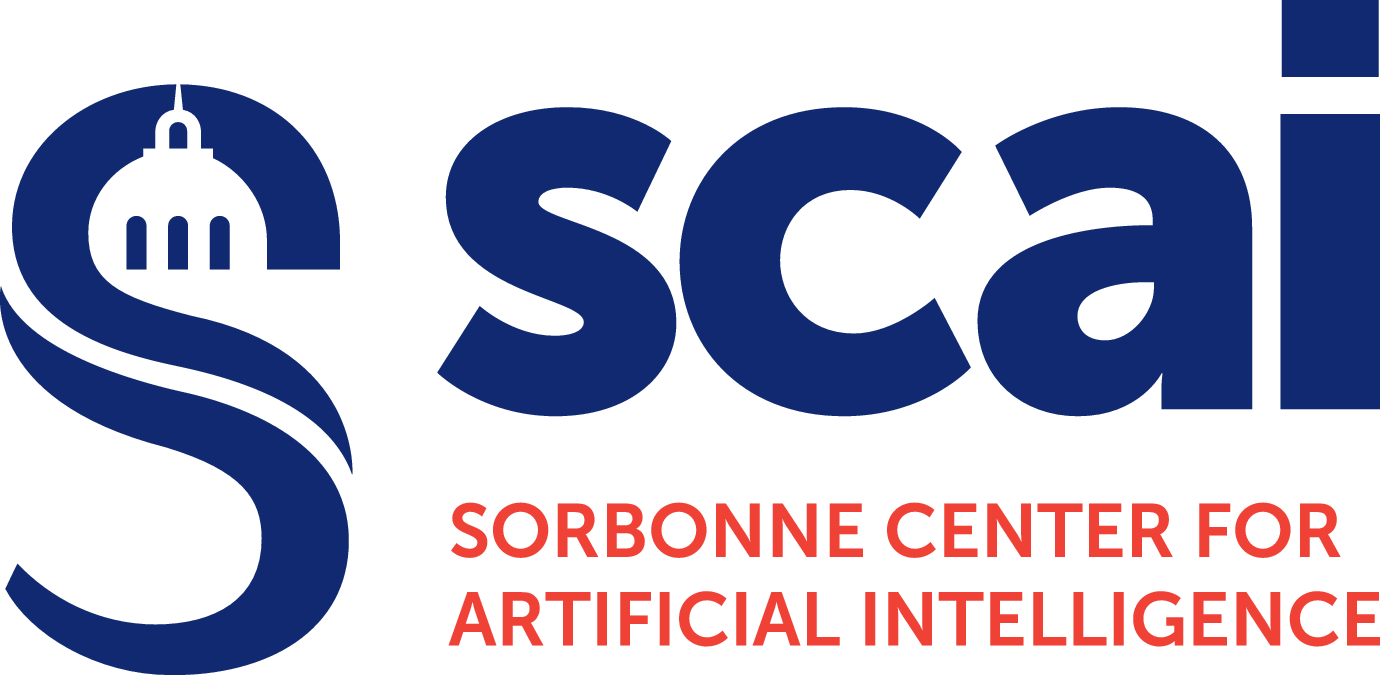 Appel à Projets de Recherche Doctoraux (PRD) Programme Doctoral SCAI 2020Formulaire de candidatureDescriptif de l’appelL’intelligence artificielle (IA) est entrée dans une ère nouvelle, portée par l’essor de l’apprentissage automatique, l’apparition de nouveaux algorithmes, l’augmentation exponentielle des puissances de calcul et l’accessibilité croissante à des sources de données variées. L’IA n’est plus seulement un programme de recherche confiné aux laboratoires ou à une application précise : elle va devenir l’une des clés du monde à venir, déterminant notre capacité à organiser les connaissances, à leur donner un sens et à augmenter nos facultés de prise de décision.Les atouts de Sorbonne Université et l’Alliance Sorbonne Université en matière d’IA sont considérables et tiennent en particulier à la très grande diversité des travaux conduits dans ses laboratoires de recherche, depuis les aspects les plus fondamentaux de l’IA (mathématiques et informatique, machine learning, apprentissage profond, robotique, etc.) jusqu’aux problèmes d’éthique et d’humanités numériques, en passant par des applications à la santé, au climat ou à la création artistique. Dans ce contexte, Sorbonne Université a décidé de créer le « Sorbonne Center for Artificial Intelligence » (SCAI), qui réunira  dans un lieu unique un éventail stratégique des disciplines de l’intelligence artificielle moderne. L’ambition du SCAI est de contribuer significativement à l’excellence de la recherche interdisciplinaire et de la formation en intelligence artificielle en favorisant les échanges entre chercheurs, enseignants, étudiants et industriels.Afin d'accompagner ce projet, un programme doctoral IA doté de contrats doctoraux est mis en place. Il permettra de recruter à partir de la rentrée 2020 des doctorants qui intégreront le programme doctoral hébergé par le futur SCAI. Les contrats doctoraux soutiendront des projets de recherche relevant du domaine de l'intelligence artificielle au sens large, notamment dans les champs des mathématiques, de l’informatique, de la robotique, de la médecine/santé, du climat, de l’environnement, de l’Univers et des humanités numériques. Une attention particulière sera portée aux projets de collaboration associant un directeur de thèse et un co-encadrant de disciplines complémentaires de l’IA (aspects fondamentaux et applications).Conditions d’éligibilitéLe projet de recherche doctoral (PRD) doit être porté par une directrice ou un directeur de thèse affilié(e) à l’une des Écoles Doctorales de l’Alliance Sorbonne Université et rattaché(e) à une unité de recherche ayant pour tutelle un établissement de l’Alliance. Les projets devront être validés par l’école doctorale de rattachement du porteur de projet.Modalités de soumissionLes formulaires de candidatures doivent être transmis par le porteur de projet à son école doctorale de rattachement ainsi qu’à l’adresse suivante avant le 22 mars : progdoc-scai@listes.upmc.frSélection des projets et audition des candidatsSeuls les projets validés par les écoles doctorales seront examinés.Une pré-sélection des projets de recherche doctoraux sera faite par un jury composé de représentants des établissements de l’Alliance Sorbonne Université. Le jury prendra en compte la qualité scientifique du projet et son adéquation avec la thématique du programme. Les projets pré-sélectionnés seront largement diffusés par les écoles doctorales et les établissements.L’attribution des contrats doctoraux se fera ensuite sur audition des candidats. L’adéquation projet-candidat sera évaluée par un jury dont les membres seront choisis pour leur expertise scientifique en fonction des projets retenus et des écoles doctorales concernées.Calendrier de l’appelFévrier 2020 : Ouverture de l'appel22 mars 2020 : Date limite de l’envoi des propositions de projets doctoraux aux écoles doctorales et à l’adresse 17 avril 2020 : Annonce des résultats de la phase de présélection des dossiers 20 avril - 15 mai 2020 : Mise en ligne des sujets présélectionnés sur les sites des écoles doctorales  et sur le site de SCAI. Sélection des étudiants par les futurs encadrant(e)s de thèseFin mai 2020 : Audition des candidatsDébut juin 2020 : Annonce des résultats de la phase de sélectionNB : ce calendrier est susceptible d’être modifié.Proposition de projetIntitulé du Projet de Recherche DoctoralDirecteur de thèse porteur du projetCo-directeur (titulaire de l’HDR) ou co-encadrant, le cas échéant Résumé du projet de recherche doctoral (2000 caractères, en français ou en anglais, susceptible d’être mis en ligne)Titre / Title: Résumé / Abstract: Joindre en annexe un descriptif du projet de recherche doctoral avec références au format pdf (« NOM_IA_2020 » / 2 pages maximum)Ce formulaire et le descriptif de deux pages du projet doivent être envoyés simultanément par e-mail à l’ED de rattachement et à progdoc-scai@listes.upmc.fr avant le 22 mars 2020.Nom Prénom Titre Ecole Doctorale de rattachement Unité de recherche – Intitulé – code – Tutelles - Nom du directeur/trice d’unité Equipe de recherche au sein de l’unité – Intitulé – Nom du Responsable d’équipe Adresse professionnelle Email Téléphone Doctorants actuellement encadrés par le directeur de thèse (préciser le nombre de doctorants et leur année de 1ere inscription) Nom Prénom Titre HDR oui/nonEcole Doctorale de rattachementUnité de recherche – Intitulé – code – Tutelles - Nom du directeur/trice d’unité Equipe de recherche au sein de l’unité – Intitulé – Nom du Responsable d’équipe Adresse professionnelle Email Téléphone Doctorants actuellement encadrés par le directeur de thèse (préciser le nombre de doctorants et leur année de 1ere inscription) AVIS et VALIDATION de l’ECOLE DOCTORALE